THING 1 – Assessment – Evaluation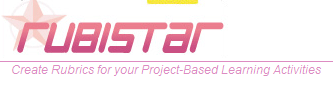 What are rubrics – assesses Performance to Qualityhttp://rubistar.4teachers.org/index.phpCreate loginFind rubric – CIVIL WAR POWERPOINT (SEARCH OPTIONS: AND search type (all words must match) – results 49 hits			OR search type (any words must match) – results 13798Locate one, click on it and view, PRINT THE PAGECreate rubric	Categories:  Oral Projects, Products, Multimedia, Science, Research Writing, Work Skills, Math, Art, Music, Reading		Select Multimedia, Powerpoint/Hyperstudio		WARNING – 40 MINUTES		Rubric DescriptionRubric Project NameVerify zip codeDEMONSTRATION RUBRIC = NO MY RUBRIC IS PERMAMENT			Creating rubric click on a couple, note scale is automatic, rows can be edited, scroll to bottom SUBMIT	NOTE RUBRIC IS NOT SAVED – BEFORE MODIFYING, SCROLL TO BOTTOM AND MAKE AVAILABLE ONLINE,  note RUBRIC ID	RETURN TO TEACHER HOMEEdit Rubric	Click on link to rubric – note ANALYZE, EDIT, SAVE RUBRIC, PRINT PAGEEdit Rubric Navigation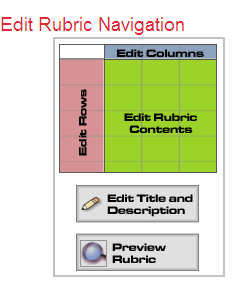 Edit Columns – CHANGE scale or categories (ex:  4,3,2,1 – adding a 0 to the scale)Edit Rubric Row Names – CHANGE order of rows, add a row (ex: adding Content)Edit Rubric Contents – (ex:  adding 0 = NO ATTEMPT, adding Content = Missing no key elements, missing 1-2 key elements, missing 3-4 key elements, missing 5-6 key elements)Edit title and descriptionPreview rubricReturn to TEACHER HOME, select rubric we are working with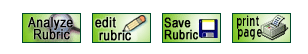 Save (Excel)Analyze –show entry of student information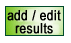 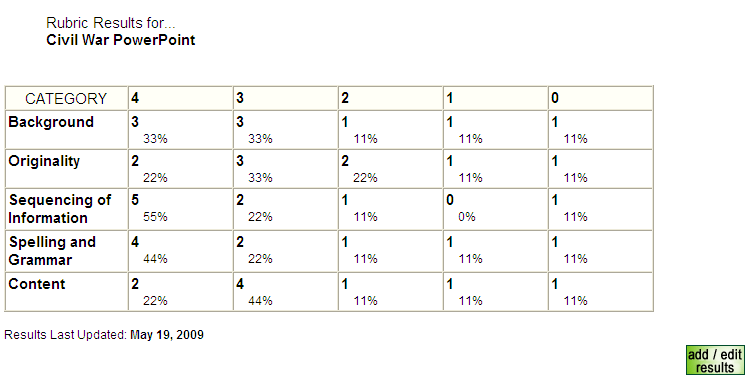 Logout/log back in and locate rubric SURVEY MONKEYCreate online surveys – set up a free account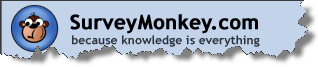 http://www.surveymonkey.comCreate accountCreate SurveyEdit Survey/Design SurveyChange theme – from Spring Day to Blue IceAdd question 1Multiple Choice, one answerDisplay choices as a drop down menuQuestion:  How valuable is a computer in your classroom?Answers:  extremely valuable, very valuable, somewhat valuable, not valuable, no opinionDiscuss:  sort/randomize choices, comment field, require answer to questionAdd Comment:  What kinds of technology should be in every K-12 classroom?X - Require Answer, Save ChangesAdd question 2Save ChangesMOVE QUESTION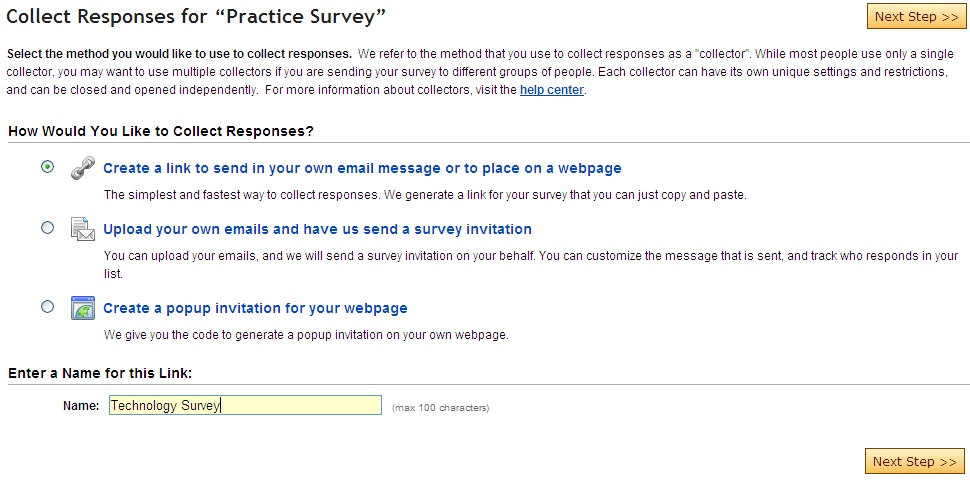 Collect ResponsesCreate link, Upload your email and have SM send invitation, create popup invitation for webpageCheck Settings	Number of responses per computer, clicking Back, Save IP addresses --- BACK TO SUMMARYCheck Restrictions	Cutoff Date, Max Response count, enable password protection, enable IP blocking --- BACK TO SUMMARYAnalyze results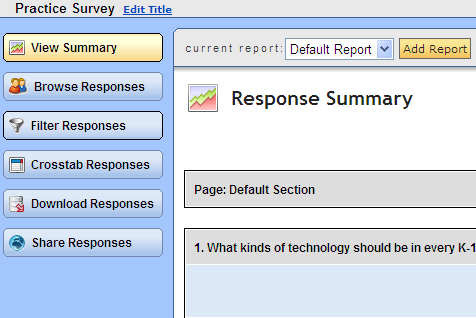 	View Summary and Browse Responses are the only options with FREE VERSION.  	Open new browser; copy web address of survey to new address bar in new browser; take survey; return to response summary, Refresh (f5), see responsesCAN’T PRINT OR EXPORT SURVEY EXCEPT PRINTING IN A WEB BROWSER.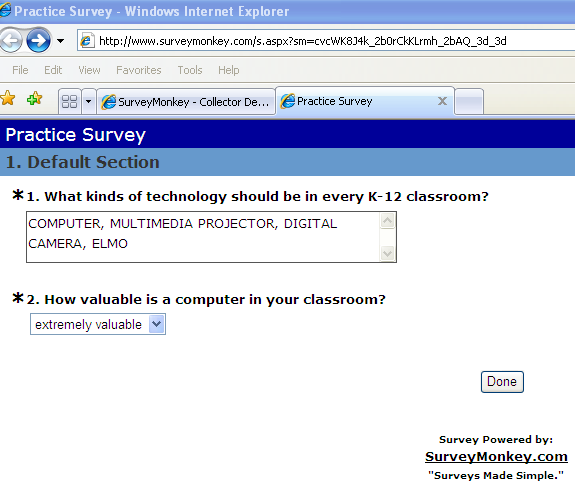 Return to Analyze results, view.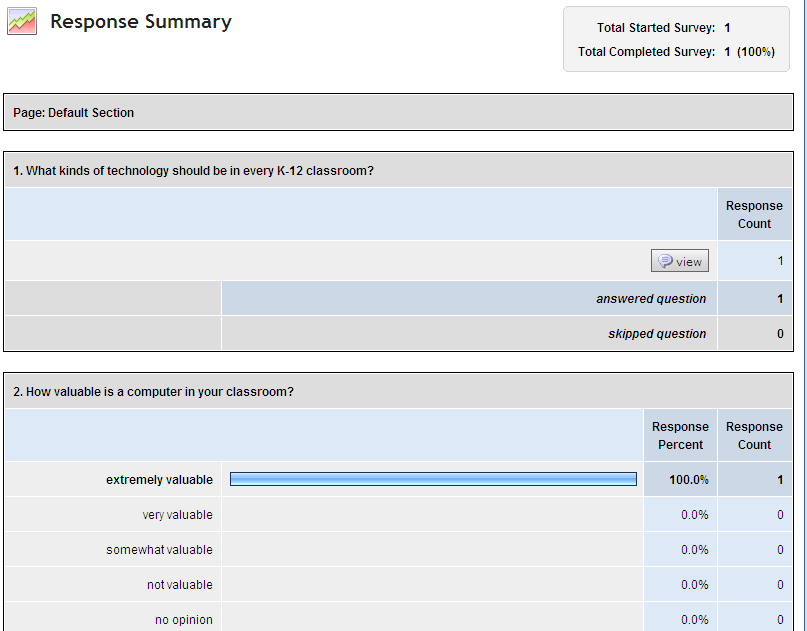 